Women’s Health Research Institute@WomensResearchWellness ExchangeFREE VIRTUAL EVENTDecember 10, 20205pm – 6:30pm PSTCONTACT: Nicole PrestleyNicole.Prestley@cw.bc.ca Sample Website/Newsletter CopyJoin the Women’s Health Research Institute for their first virtual @WomensResearch Wellness Exchange! This FREE public event will be emceed by Shirley Weir of MenopauseChicks.com, and feature talks on endometriosis, COVID-19 + pregnancy, health literacy, a prenatal and parenting text-messaging education program, and the hosts of the new GOSH podcast on gynecologic cancer survivorship.Don’t miss out – register today! https://www.eventbrite.ca/e/womensresearch-wellness-exchange-tickets-129886178055 PHOTO TO GO ALONG WITH POSTS: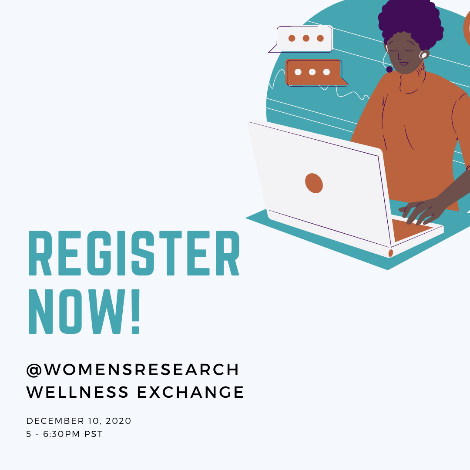 Click here to downloadFACEBOOKJoin the Women’s Health Research Institute for their first virtual @WomensResearch Wellness Exchange! The event will be emceed by Shirley Weir of MenopauseChicks.com, and feature speakers on endometriosis, COVID-19 + pregnancy, health literacy, a prenatal and parenting text-messaging education program, and the hosts of the new GOSH podcast on gynecologic cancer survivorship.Don’t miss out – register today! Event link: https://fb.me/e/1PHFprdDL PHOTO TO GO ALONG WITH POSTS:Click here to downloadINSTAGRAMJoin @WomensResearch for their first virtual Wellness Exchange! The event will be emceed by @menopausechicks and feature speakers on #endometriosis, #COVID19 + #pregnancy, health literacy, a #prenatal and #parenting text-messaging education program, and the hosts of the new GOSH podcast on #GynecologicCancer survivorship.Don’t miss out – visit @WomensResearch’s page for details and registration!PHOTO TO GO ALONG WITH POSTS:Click here to downloadTWITTERTune in for @womensresearch’s live virtual event on December 10th! Featuring speakers on #endometriosis, #COVID19 + #pregnancy, health literacy, a #prenatal and #parenting text-messaging education program, and the hosts of the new GOSH podcast on #GynecologicCancer survivorship. Register now >> https://www.eventbrite.ca/e/womensresearch-wellness-exchange-tickets-129886178055Have you registered for the @WomensResearch Wellness Exchange? This free virtual event will be emceed by @MenopauseChicks and will feature a variety of women’s health experts. Don’t miss out – register today! https://www.eventbrite.ca/e/womensresearch-wellness-exchange-tickets-129886178055 Do you have questions about #COVID19 and #pregnancy? Tune into the @WomensResearch Wellness Exchange on December 10th for the latest findings from @money2_dmoney, lead on @CANCOVID-Preg. Register now >> https://www.eventbrite.ca/e/womensresearch-wellness-exchange-tickets-129886178055 Did you know British Columbians can receive free prenatal education by text message? Learn more at the @WomensResearch Wellness Exchange. Details and registration >> https://www.eventbrite.ca/e/womensresearch-wellness-exchange-tickets-129886178055Have you heard of the GOSH podcast? The @GCI_Cluster is amplifying survivors’ voices through this new project. Learn more at the @WomensResearch Wellness Exchange! Register now >> https://www.eventbrite.ca/e/womensresearch-wellness-exchange-tickets-129886178055Did you know #endometriosis can cause painful sex? Join @WomensResearch on December 10th for their first virtual Wellness Exchange to learn more! https://www.eventbrite.ca/e/womensresearch-wellness-exchange-tickets-129886178055 @PelvicPainEndoHow do you know if the health information you read online is credible? Learn some tips for assessing it from @BCWomensHosp health literacy specialist Pamela Harrison and #digitalhealth manager Dr. Beth Payne at the @WomensResearch Wellness Exchange! Details >> https://www.eventbrite.ca/e/womensresearch-wellness-exchange-tickets-129886178055PHOTO TO GO ALONG WITH POSTS: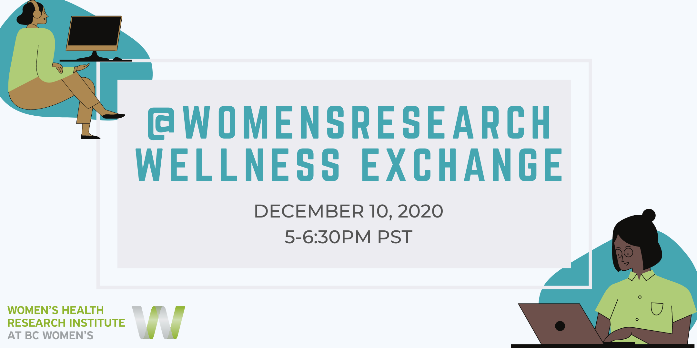 Click to download